FACULTAD DE CIENCIAS MEDICAS                               ESCUELA DE GRADUADOS       ESCUELA DE ENFERMERIAPRESENTACION DE PROYECTO DE TRABAJO FINALLos proyectos para optar al título de Magister pueden tener dos modalidades: Estudio de Caso o Proyecto. El Estudio de Caso alude a la producción de conocimiento sistemático y en profundidad en torno a una situación compleja enmarcada en un contexto organizacional, en el campo de cualquiera de las Dimensiones del Cuidado de Enfermería, a través de un Proceso de investigación. Así, el estudio de caso permite vincular los conocimientos teóricos con la problemática real de las organizaciones. Por su parte el Proyecto supone formular una propuesta de intervención a punto de partida de una problemática (situación problema) identificada en un contexto organizacional. Dicha propuesta se expresa a través de la definición de un conjunto de actividades encadenadas según una secuencia metodológica, articuladas entre sí, a fin de producir determinados bienes o servicios capaces de satisfacer necesidades o resolver problemas, dentro de los límites de un presupuesto y de un período de tiempo dados. Con la finalidad de orientar al postulante sobre los elementos que debería contener el Proyecto que se le solicita, se describen a continuación algunos de ellos, comunes a ambas modalidades de presentación posibles (Estudio de Caso o Proyecto). Cabe destacar que los ítems que se señalan no son excluyentes de otros que se quieran agregar.1. Planteamiento del Problema:Se trata de describir el problema/diagnóstico de situación problema que se quiere estudiar (o sobre el que se pretende intervenir) con la especificidad que pueda alcanzar en esta etapa preliminar. De hecho “plantear un problema” supone una delimitación mayor que “elegir un tema”. Supone describir cuál es el contexto en el que se desarrolla, cuáles son las motivaciones que guían su preocupación por el tema, cuál es la relevancia de estudiar/intervenir sobre ese problema, qué otros estudios/experiencias vinculados al problema se han desarrollado (antecedentes o Estado del Arte), cuáles son los sujetos involucrados, cuáles son sus hipótesis o supuestos respecto del problema.Supone ciertos interrogantes que den cuenta de diferentes relaciones que se pretenden indagar. Puede ayudar el hecho de explicitar las preguntas de la investigación.2. Objetivos  de la Investigación:Los objetivos deben dar cuenta de lo que se intenta conocer, explorar, determinar o demostrar.3. Propósito de la InvestigaciónDebe explicitarse la justificación e importancia del estudio que se pretende realizar.Se debe dar cuenta de “para qué” se quieren los resultados del estudio y cuál sería su  utilidad o impacto en el campo del conocimiento, de los servicios y/o de la docencia.4. Enfoque  metodológico.Supone precisar el tipo de abordaje que se propone para dar cuenta del problema de conocimiento (Estudio de Caso) o del Diagnóstico de Situación Problema (Proyecto), es decir, si se trata de un estudio cuantitativo, cualitativo o integrador de ambos enfoques, si se piensa en un estudio de carácter histórico, transversal, operacional, etc.En cuanto a la información que habría de obtenerse deberá especificarse el tipo de documentación a consultar si se piensa trabajar con datos secundarios, si se aplicarán encuestas, entrevistas, etc. y el ámbito en que se inscribe el estudio, como por ejemplo una institución, determinado departamento o servicio, grupo poblacional, consultantes a un servicio o efector de salud, etc.Se debe presentar la descripción de las técnicas e instrumentos que se van a utilizar. En el caso de investigaciones cuantitativas se debe presentar la operacionalización de las variables. Si se tratara de una investigación cualitativa se deben describir las categorías de análisis apriorísticas. En Anexos se deben incluir los modelos de instrumentos. Si la investigación fuera cuantitativa: cuestionarios, escala de opiniones, listas de control, etc. Si la investigación fuera cualitativa: guía de preguntas, ítems de observación, otros recursos para la recolección de la información.En cuanto a la presentación formal del proyecto se sugiere:El documento debe contar con una carátula en la que se consigna el título del proyecto, apellido y nombres del postulante y fecha de la presentación, además del nombre del Director de Tesis.El texto del proyecto debe contener como mínimo 15 páginas mecanografiadas o en procesador de texto, a doble espacio.El material bibliográfico consultado será consignado en hojas anexas al documento, siguiendo alguna de las Normas de redacción internacionales.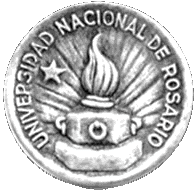 